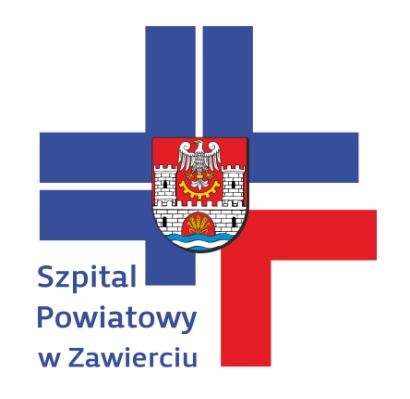 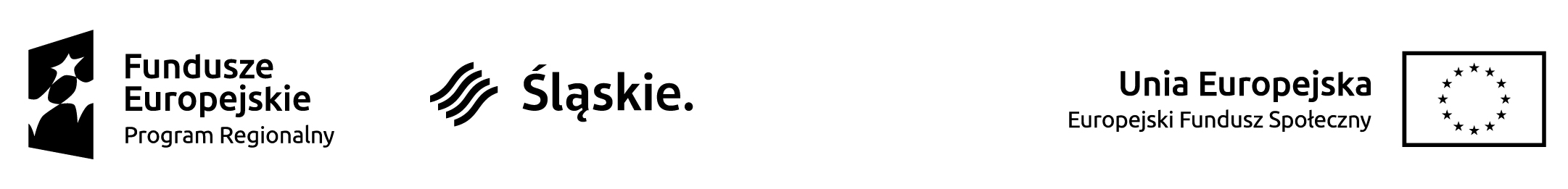 Zawiercie, 13.07.2018 r.DO WSZYSTKICH WYKONAWCÓWdotyczy: Dostawa sprzętu w ramach projektu ”Teleopieka kluczem do bezpieczeństwa i zdrowia w powiecie zawierciańskim” -7 pakietówDZP/PN/47/2018Zamawiający Szpital Powiatowy w Zawierciu odpowiadając na pytania informuje:Pytanie 1 dotyczy Pakietu 7Zwracamy się z prośbą o dopuszczenie w wyżej wymienionym pakiecie podania ceny za komplet zawierający 1500 sztuk elektrod z jednoczesnym przeliczeniem na 16 kompletów.Odpowiedź: Zamawiający nie dopuszcza podania ceny za komplet zawierający 1500 sztuk elektrod z jednoczesnym przeliczeniem na 16 kompletów i podtrzymuje zapisy SIWZ.Pytanie 2 dotyczy Pakietu 7Czy podana przez Zamawiającego ilość jest jedynie wielkością prognozowaną, czy też będzie to faktyczna wielkość Zamówienia? W przypadku gdy faktyczne zamówienie może się różnić od wielkości podanych w formularzu asortymentowo-cenowym, zwracamy się z prośbą do Zamawiającego o dopisanie w Projekcie Umowy następującego zapisu: „Zamawiający zastrzega sobie prawo do częściowej realizacji umowy, jednak niezrealizowana wartość umowy nie może być większa niż 30% wartości umowy”.Odpowiedź: Podana ilość jest wielkością faktyczną. Pytanie 3 dotyczy Pakietu 1 Czy zamawiający w pakiecie 1 – Dwukanałowy, zasilany bateryjnie przenośny elektrostymulator do terapii przeciwbólowej dopuści urządzenie bez wyświetlacza dotykowego?Odpowiedź: Tak, Zamawiający dopuszcza urządzenie bez wyświetlacza dotykowego, jednak wymaga dochowania pozostałych parametrów opisanych w SIWZ, ponadto wymaga odnotowania tego faktu w zał. nr 2 do SIWZ formularzu cenowym. Pytanie 4 dotyczy Pakietu 2Czy Zamawiający w pakiecie – 2 Rower/ergometr rowerowy służący do ćwiczeń wzmacniających kończyny dolne oraz poprawy ogólnej kondycji dopuści urządzenie z oporem elektromagnetycznym? Odpowiedź: Tak, Zamawiający dopuści urządzenie z oporem elektromagnetycznym, obok rozwiązania opisanego w SIWZ. Jednocześnie Zamawiający wymaga odnotowania tego faktu w zał. nr 2 do SIWZ formularzu cenowym. Pytanie 5 dotyczy Pakietu 4Czy Zamawiający wyrazi zgodę na zaoferowanie wózka o wadze 22 kg , spełniającego pozostałe wymagana zawarte w SIWZ?Odpowiedź: Zamawiający dopuszcza wózek o wadze 22 kg, obok rozwiązania opisanego w SIWZ. Jednocześnie Zamawiający wymaga odnotowania tego faktu w zał. nr 2 do SIWZ formularzu cenowym. Pytanie 6 dotyczy Pakietu 4Czy podnóżki w wózku mają posiadać regulację konta zgięcia, czy mają być standardowe?Odpowiedź: Zamawiający dopuszcza oba rozwiązania. Jednocześnie Zamawiający wymaga podania, które rozwiązanie wybrał Wykonawca w zał. nr 2 do SIWZ formularzu cenowym. Pytanie 7 do treści SIWZCzy Zamawiający wyrazi zgodę na wydłużenie terminu realizacji do 28 dni?Odpowiedź: Zamawiający nie wyraża zgody na wydłużenie terminu realizacji do 28 dni i podtrzymuje zapisy SIWZ.Pytanie 8 do treści SIWZCzy Zamawiający wyrazi zgodę na wydłużenie terminu realizacji do 21 dni?Odpowiedź: Zamawiający wyraża zgodę na wydłużenie terminu realizacji do 21 dni. W załączniku poprawiony SIWZ, zał. nr 1 do SIWZ formularz ofertowy, zał. nr 5 do SIWZ istotne postanowienia umowy. Pytanie 9 dotyczy Pakietu 4Z uwagi na wymagane dopuszczalne obciążenie 170 kg czy Zamawiający dopuści wózek o wadze 23,5 kg?Odpowiedź: Zamawiający dopuszcza wózek o wadze 23,5 kg, obok rozwiązania opisanego w SIWZ. Jednocześnie Zamawiający wymaga odnotowania tego faktu w zał. nr 2 do SIWZ formularzu cenowym. Pytanie 10 dotyczy Pakietu 4Czy Zamawiający dopuści wózek o wadze 21,4 kg?Odpowiedź: Zamawiający dopuszcza wózek o wadze 21,4 kg, obok rozwiązania opisanego w SIWZ. Jednocześnie Zamawiający wymaga odnotowania tego faktu w zał. nr 2 do SIWZ formularzu cenowym. Pytanie 11 dotyczy treści SIWZCzy Zamawiający wyrazi zgodę na wydłużenie terminu realizacji zamówienia przynajmniej na 21 dni od daty zawarcia umowy? Odpowiedź pozytywna umożliwi to przystąpienie do przetargu większej liczby wykonawców, a tym samym na uzyskanie atrakcyjniejszych cen przez Zamawiającego.  Odpowiedź: Zamawiający wyraża zgodę na wydłużenie terminu realizacji do 21 dni. W załączniku poprawiony SIWZ, zał. nr 1 do SIWZ formularz ofertowy, zał. nr 5 do SIWZ istotne postanowienia umowy. Pytanie 12 dotyczy Pakietu 1Czy Zamawiający wyrazi zgodę na dopuszczenie przenośnego dwuobwodowego elektrostymulatora, posiadającego zasilanie sieciowe (zasilacz stanowi wyposażenie opcjonalne) lub zasilanie z baterii DC 9V, o nie gorszych parametrach niż wymagane, posiadającego czytelny wyświetlacz LCD 2,3” i wygodne w użyciu, opisane przyciski, które można zablokować dzięki posiadanej funkcji blokady klawiatury, a także umożliwiające stworzenie własnych programów zabiegowych bez ich długotrwałego zapisywania? Urządzenie w standardowym wyposażeniu posiada m.in. 4 elektrody samoprzylepne wielokrotnego użytku 2,5 x 2,5cm, pod które nakłada się podkłady, dzięki czemu nie stykają się one z ciałem pacjenta, a co za tym idzie sterylizacja elektrod nie jest konieczna; natomiast przy wykorzystaniu urządzenia na wypożyczenia dla każdego pacjenta powinien być dedykowany osobny nowy zestaw elektrod samoprzylepnych wielokrotnego użytku. Czy Zamawiający wyrazi zgodę na  zaoferowanie urządzenia wg w/w opisu?Pozytywne odpowiedzi na powyższe pytania, umożliwią zwiększenie konkurencyjności, poprzez przystąpienie do postepowania większej ilości zainteresowanych oraz pozwoli na uzyskanie zdecydowanie niższych cen, co powinno być w interesie Zamawiającego.Odpowiedź: Zamawiający nie dopuszcza urządzenia posiadającego funkcję stworzenia własnych programów zabiegowych bez ich trwałego zapisywania. Zamawiający nie dopuszcza urządzenia z elektrodami samoprzylepnymi wielokrotnego użytku. Pozostałe parametry Zamawiąjący dopuszcza obok rozwiązania opisanego w SIWZ. Pytanie 13 dotyczy Pakietu 3Czy Zamawiający wyrazi zgodę na dopuszczenie urządzenia do masażu uciskowego 6-komorowego o nieznacznie większej wadze 4,7kg? Wyżej wymieniony parametr w żaden sposób nie wpływa na jakość ani skuteczność przeprowadzanych zabiegów terapeutycznych, a większa ilość komór umożliwia przeprowadzenie znacznie dokładniejszego i skuteczniejszego masażu uciskowego. Większa ilość komór w mankietach warunkuje także długość mankietów, która wynosi: dla mankietu na kończyny dolne: 96 cm w rozmiarze L; dla mankietu na kończyny górne: 86cm? Odpowiedź pozytywna na powyższe pytania umożliwi zaproponowanie urządzenia, które 
w takim samym stopniu jest funkcjonalne i można na nim wykonywać zabiegi rehabilitacyjne pacjenta, a różni się jedynie szczegółami technicznymi, które nie mają wpływu na jakość, skuteczność zabiegu i bezpieczeństwo pacjenta. Odpowiedź: Zamawiający nie dopuszcza urządzenia o wadze 4,7 kg i podtrzymuje zapisy SIWZ.Pytanie 14 dotyczy Pakietu 3Czy zamawiający dopuści urządzenie które waży 4 kg i jest w pełni przenośne  a jednocześnie obsługuje mankiety 5-cio komorowe z komorami zachodzącymi na siebie dlatego wymagało zastosowania większej i wydajniejszej pompy co ma odzwierciedlenie w wadze aparatu?Odpowiedź: Zamawiający nie dopuszcza urządzenia o wadze 4,0 kg i podtrzymuje zapisy SIWZ.Pytanie 15 dotyczy Pakietu 3Czy zamawiający dopuści uprzędzenie którego zakres ciśnienia jest większy i wynosi 30-140 mmHg, daje to możliwość szerszego zastosowania u pacjentów?  Odpowiedź: Zamawiający dopuszcza urządzenie, którego zakres ciśnienia jest większy i wynosi 30-140 mmHg, obok rozwiązania opisanego w SIWZ. Jednocześnie Zamawiający wymaga odnotowania tego faktu w zał. nr 2 do SIWZ formularzu cenowym. 